                     UNIVERSIDAD AMERICANA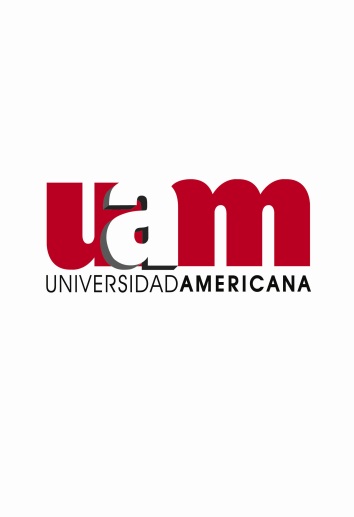                           Departamento de Registros Académicos                   160 horas                                       Solicitud de Carta de Práctica Técnica SupervisadaDATOS DEL ESTUDIANTE (Llenar con tinta azul)Nombre__________________________________________________ Cédula: __________________Dirección Completa-Calle-Casa: ________________________________________________________Teléfono de casa__________________ Oficina________________ Celular: ______________________Fecha de Solicitud __________________ Cuatrimestre: ______________ Turno: __________________Carrera_____________________________________________________ Año: __________________Profesor del Curso de Práctica: __________________________________________________________Lugar de Trabajo Actual ____________________________ Departamento: _____________________Tiene Empresa para la Práctica: Sí: (     ) No (     ) Teléfono del Trabajo: __________________________DATOS DE LA EMPRESANombre de la Empresa: ___________________________________________________________________Dirección Completa: _____________________________________________________________________Nombre de la persona a quien se dirige la carta ________________________________________________Cargo  _____________________________ Teléfonos de la empresa _______________________________Dpto. en que se realizará la práctica: ________________________________________________________Nombre del Supervisor (a) en la empresa: ___________________________________________________Teléfonos ___________________________ E-Mail: __________________________________________Cantidad de Colaboradores que conforman la empresa 50 en adelante: _____________________________Explicar y detallar el tipo de actividad a qué se dedica la empresa _______________________________________________________________________________________________________________________NOTA: Para mantener mejores controles no deje espacios en blanco. Debe devolverla a más tardar en tres días contados a partir de la entrega de la solicitud, para evaluar.Si por algún motivo requiere solicitar otra carta, debe hacerlo por escrito y asumir la responsabilidad de la demora. Datos sujetos a verificación y aplicación del estatuto por información fraudulenta.La Guía y Reglamento para el Desarrollo y Culminación del Proyecto Final de Graduación establece en su artículo 29, lo siguiente: “El estudiante que labora en una empresa o institución determinada, no podrá realizar su práctica profesional en su lugar de trabajo. El mismo deberá elegir otra empresa que no tenga ningún vínculo y/o que pertenezca al mismo consorcio de la empresa o institución para la cual actualmente labora”.Iniciada la práctica confirmar a Registro Académico la fecha de inicio.Nombre Legible del Personal de Registro que recibe la solicitud: ___________________Fecha: __________